Great Bradley Church, Suffolk: Grave Number 154Unknown Grave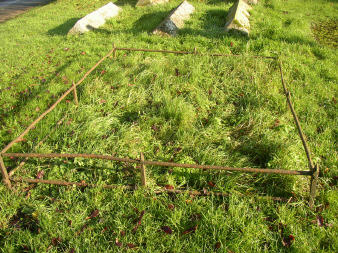 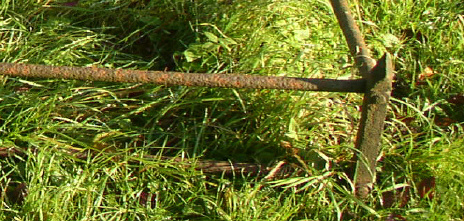 